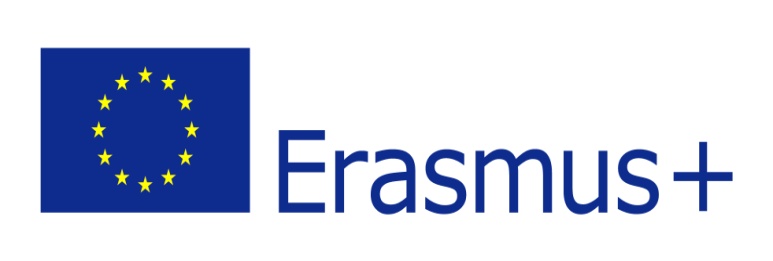 Certificate of teachingErasmus+ ProgrammeStaff Teaching Mobility (STA) This is to certify  that Mr./Ms.___________________________________________________________________________                                                                                                    ( first name and surname )has taught [..…] hours in the framework of Erasmus+ Teaching Staff Mobility bilateral agreement signed between___________________________________________________________________________                               (name of receiving institution)and___________________________________________________________________________(name of sending institution)Duration of stayfrom      		        to  	 	(day, month, year)	     (day, month, year)Signature and Stamp of person responsible/supervisor:                                                                          Date:     ------------------------------------           -----------------------------------           ----------------------                                                        Stamp of the receiving institution: